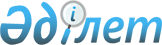 Қазақстан Республикасы Үкіметінің кейбір шешімдеріне өзгерістер мен толықтырулар енгізу туралыҚазақстан Республикасы Үкіметінің 2012 жылғы 30 наурыздағы № 378 Қаулысы.
      Қазақстан Республикасының Үкіметі ҚАУЛЫ ЕТЕДІ:
      1. Қоса беріліп отырған Қазақстан Республикасы Үкіметінің кейбір шешімдеріне енгізілетін өзгерістер мен толықтырулар бекітілсін.
      2. Осы қаулы алғашқы ресми жарияланғанынан кейін күнтізбелік он күн өткен соң қолданысқа енгізіледі. Қазақстан Республикасы Үкіметінің кейбір шешімдеріне
енгізілетін өзгерістер мен толықтырулар
      1. Күші жойылды - ҚР Үкіметінің 19.06.2013 № 636 қаулысымен (қолданысқа енгізілу тәртібін 6-тармақтан қараңыз).

      2. Күші жойылды - ҚР Үкіметінің 27.07.2015 № 592 (алғашқы ресми жарияланған күнінен бастап қолданысқа енгізіледі) қаулысымен.

      3. Күші жойылды - ҚР Үкіметінің 27.07.2015 № 592 (алғашқы ресми жарияланған күнінен бастап қолданысқа енгізіледі) қаулысымен.

      4. Күші жойылды - ҚР Үкіметінің 27.07.2015 № 592 (алғашқы ресми жарияланған күнінен бастап қолданысқа енгізіледі) қаулысымен.

      5. Күші жойылды - ҚР Үкіметінің 27.07.2015 № 592 (алғашқы ресми жарияланған күнінен бастап қолданысқа енгізіледі) қаулысымен.

      6. Күші жойылды – ҚР Үкіметінің 11.08.2018 № 502 (алғашқы ресми жарияланған күнінен бастап қолданысқа енгізіледі) қаулысымен.
      Ескерту. Күші жойылды - ҚР Үкіметінің 27.07.2015 № 592 (алғашқы ресми жарияланған күнінен бастап қолданысқа енгізіледі) қаулысымен.
      Ескерту. Күші жойылды - ҚР Үкіметінің 27.07.2015 № 592 (алғашқы ресми жарияланған күнінен бастап қолданысқа енгізіледі) қаулысымен.
					© 2012. Қазақстан Республикасы Әділет министрлігінің «Қазақстан Республикасының Заңнама және құқықтық ақпарат институты» ШЖҚ РМК
				
Қазақстан Республикасының
Премьер-Министрі
К. МәсімовҚазақстан Республикасы
Үкіметінің
2012 жылғы 30 наурыздағы
№ 378 қаулысымен
бекітілгенҚазақстан Республикасы
Үкіметінің
2012 жылғы 30 наурыздағы
№ 378 қаулысына
1-қосымшаҚазақстан Республикасы
Үкіметінің
2012 жылғы 30 наурыздағы
№ 378 қаулысына
2-қосымша